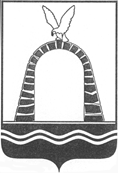 АДМИНИСТРАЦИЯ ГОРОДА БАТАЙСКАПОСТАНОВЛЕНИЕ от 04.09.2023 № 2434г. БатайскОб утверждении проекта межевания территориипо ул. Промышленной	Принимая во внимание заявление Канунник Н.В., на основании Градостроительного кодекса Российской Федерации, правил землепользования и застройки муниципального образования «Город Батайск», утвержденных решением Батайской городской Думы от 16.12.2020  № 91, с учетом рекомендаций комиссии по землепользованию и застройке  муниципального образования «Город Батайск», представленных в соответствии с заключением о результатах общественных обсуждений от 22.08.2023, руководствуясь Уставом муниципального образования «Город Батайск», Администрация города Батайска постановляет:	1. Утвердить основную часть выполнения проекта межевания территории в кадастровом квартале 61:46:0012501, в районе земельного участка с кадастровым номером 61:46:0012501:62 по адресу: Ростовская обл., г. Батайск, ул. Промышленная, 19, в составе:	1.1. Раздел 1. Проект межевания территории, основная часть, согласно приложению.(находится на хранении в Управлении по архитектуре и градостроительству города Батайска).	2. Опубликовать настоящее постановление в официальном  печатном  издании и разместить на официальном сайте Администрации города Батайска в сети «Интернет».3. Настоящее постановление вступает в силу со дня его официального опубликования.           4. Контроль за исполнением настоящего постановления возложить на заместителя главы Администрации города Батайска по территориальному развитию и строительству, председателя комиссии по землепользованию и застройке муниципального образования «Город Батайск»  Горелкина В.В. Глава Администрациигорода Батайска                                                                                  Р.П. ВолошинПостановление вноситУправление по архитектуре иградостроительству города Батайска